Liebe Leser_innen der Arbeitswelt Tirol-news,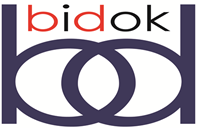 wir möchten Sie gerne über die aktuellen Neuaufnahmen in der Volltextbibliothek/ Themenbereich Arbeitswelt aufmerksam machen:Monika Schröttle et al.: Lebenssituation und Belastungen von Frauen mit Behinderungen und Beeinträchtigungen in Deutschland ®zum TextLisa Pfahl: Stigma-Management im Job-Coaching ®zum TextVerena Litschel et al.: Meta-Analyse zu rezenten Studien im Bereich "AMP [Arbeitsmarktpolitische]-Maßnahmen für Jugendliche" ®zum TextMit freundlichen GrüßenAnita Koblmüller-------------------------------------------------------------------------Projekt bidok - http://bidok.uibk.ac.at  Inst. f. Erziehungswissenschaft der Universität InnsbruckLiebeneggstr. 8, A-6020 InnsbruckTel.: 0512/507 40038--------------------------------------------------------------------------bidok auf Facebook: http://www.facebook.com/#!/pages/bidok-behinderung-inklusion-dokumentation/206857312685691 